Cell Structure & Function Quiz Study Guide		Name__________________________ # _____Part 1: Label the 3 Cells below, including the type of cell and the organelles.  Know the function of the organelles.Cell A: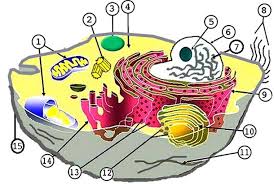 This is a ________________ cell.Prokaryotic or eukaryotic?Identify these structures and give their function: (omit #11)MitochondriaSmooth ERRough ERLysosomeCentrioleGolgi apparatusCytosolRibosomeCell (plasma) membraneNucleusChromosomes/Chromatin (DNA)NucleolusCilia (*not all cells have these)Cell 2: 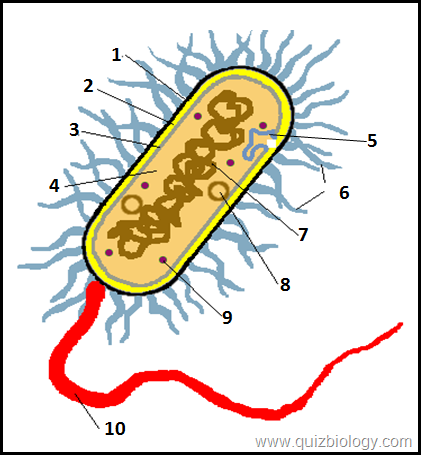 This is a ________________ cell.Prokaryotic or eukaryotic?Identify these structures and give their function: *Structure #1 is a capsule. It is OUTSIDE of the wall.Structures:2-3-7-9-10-Cell 3: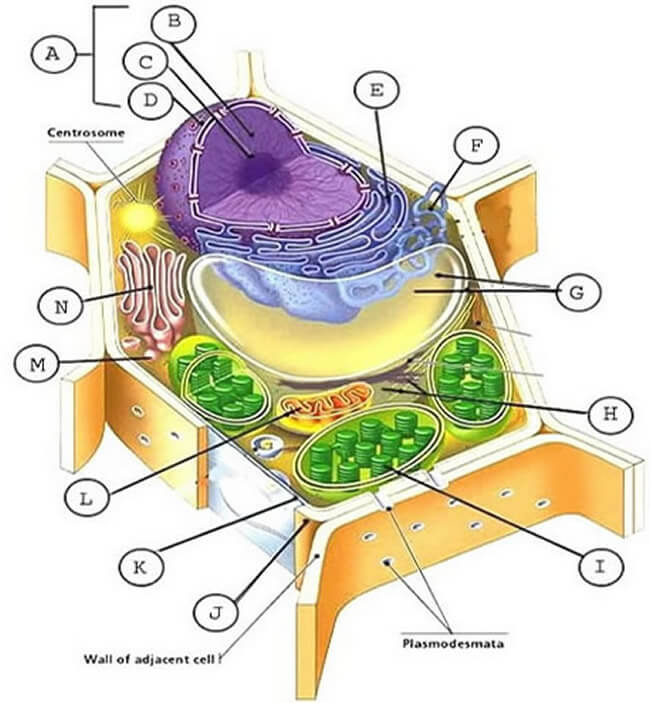 1.This is a ________________ cell.2.Prokaryotic or eukaryotic?3.Identify these structures and give their functions: *Although ribosomes are not clearly shown, they are there! Also, note the labeled Plasmodesmata. What does it do?A (B, C, D)-E-G-I-L-N-K-J-Part II- Cell/Plasma Membrane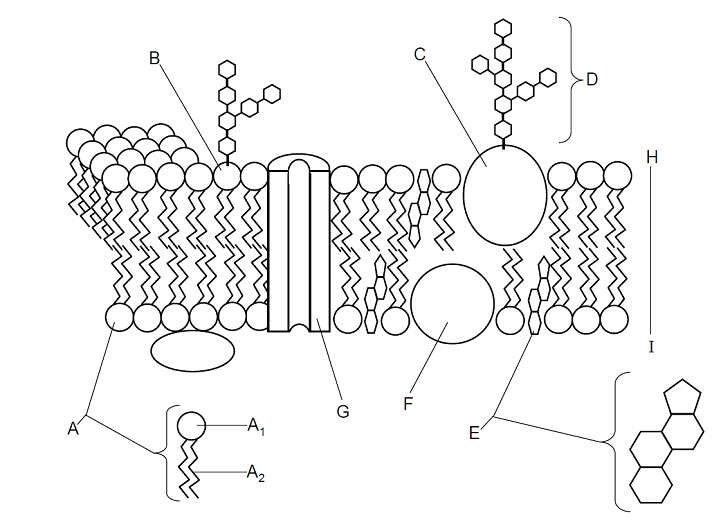 Label and know function of: A (A1 & A2)-C & F-D-E-G-Make sure you also go over the Power Point. This review sheet is not all inclusive. 